המכינה הקדם צבאית "נחשון" - המדרשה הישראלית למנהיגות חברתית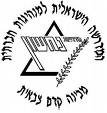 מחזור י"ח, קיבוץ שובל, 2015, התשע"ה, שבוע 34יום א 19.4 ל' ניסןיום ב 20.4 א' אייריום ג 21.4 ב' איירערב יום הזכרון לחללי צה"ליום ד 22.4 ג' אייריום הזכרון לחללי צה"לערב יום העצמאותיום ה 23.4 ד' אייריום העצמאותמנחה תורןמיכליעלשימוביליוםנועםרוני מ.ירדן כץתורניםדניאל י. ואושרינועם ובררוני מ. ועומרי7:15שחרית- עדי אלון                                                                             ארוחת בוקרשחרית- עדי אלון                                                                             ארוחת בוקרשחרית- עדי אלון                                                                             ארוחת בוקרשחרית- עדי אלון                                                                             ארוחת בוקרשחרית- עדי אלון                                                                             ארוחת בוקרשחרית- עדי אלון                                                                             ארוחת בוקר8:00אוהד שממה6:30 – יציאהסיור בדרך העולה לי-םשיעור מדריך יעל - יום הזכרון9:15הפסקההפסקההפסקההפסקההפסקההפסקה9:30דניאל ברקליבדרך אל העירפעילות משותפת לשתי הקבוצות10:45זמן אקטואליהזמן אקטואליהזמן אקטואליהזמן אקטואליהזמן אקטואליהזמן אקטואליה11:00הפסקה + פריסההפסקה + פריסההפסקה + פריסההפסקה + פריסההפסקה + פריסההפסקה + פריסה11:30גלעדבדרך אל העירסיכום שבוע חינוך + ימי חוץ ופיזור הביתה12:45דורוןיובל שלומוביץמאיץדורוןיובל שלומוביץמאיץדורוןיובל שלומוביץמאיץדורוןיובל שלומוביץמאיץדורוןיובל שלומוביץמאיץדורוןיובל שלומוביץמאיץ13:00ארוחת צהריים + הפסקהארוחת צהריים + הפסקהארוחת צהריים + הפסקהארוחת צהריים + הפסקהארוחת צהריים + הפסקהארוחת צהריים + הפסקה16:00שי גולדנברג – "אחרי",17:00 נפגשים בשדרות לערב זיכרון לרן הנדיפריציאה: 13:0017:15הפסקה + פריסההפסקה + פריסההפסקה + פריסההפסקה + פריסההפסקה + פריסההפסקה + פריסה17:45מד"ס ושיחה (עד 18:00)טקס לזכרו של רן הנדיפר19:00ארוחת ערבארוחת ערבארוחת ערבארוחת ערבארוחת ערבארוחת ערב20:00פאנל מרצים קבועים בנוגע לחינוךחידון ידיעת הארץערב יום הזיכרון21:30עיבוד יום, זמן הודעות ותדרוך למחרעיבוד יום, זמן הודעות ותדרוך למחרעיבוד יום, זמן הודעות ותדרוך למחרעיבוד יום, זמן הודעות ותדרוך למחרעיבוד יום, זמן הודעות ותדרוך למחר